جامعـة اليرموك    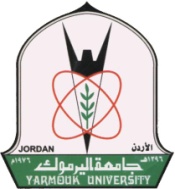 كليـة التربية قسـم المناهج وطرق التدريس اختبار اكتساب المفاهيم الرياضية في وحدة الأعداد الصحيحة للصف السادس الأساسي إعداد الباحث ليث أحمد سعد بني ملحمالعام الدراسي 2019/2020مالملحق (  )المفاهيم الرياضية المتضمنة في الوحدة كما ورد في دليل المعلمالملحق(  )الأهمية والوزن النسبي لدروس وحدة الأعداد الصحيحة بالاعتماد على عدد المفاهيم وعدد الصفحات والحصص المخصصة لكل درس* النسبة المئوية مقربة لأقرب عدد صحيح.** كما ورد في دليل المعلمالملحق(  )جدول المواصفات بالاعتماد على مستويات ديفيس (Davis) لاختبار اكتساب المفاهيم الرياضيةالملحق(  )جدول مواصفات تفصيلي لتصنيف أسئلة اختبار اكتساب المفاهيم الرياضية وفق مستويات ديفيس (Davis) والمفاهيم الذي تناوله كل سؤالالملحق رقم) )اختبار اكتساب المفاهيم الرياضية بني الطالب:يهدف الاختبار الذي بين يديك إلى قياس مدى قدرتك على اكتساب المفاهيم الرياضية في الوحدة الأولى – الأعداد الصحيحة – في مادة الرياضيات.عليك قراءة تعليمات الاختبار بكل عناية ودقة، علماً بأن نتائج هذا الاختبار سوف تستخدم لأغراض البحث العلمي فقط، ولن تؤثر على علامتك المدرسية شاكراً لك حسن تعاونك.تعليمات الاختبار:يتكون الاختبار من ( 20 ) فقرة من نوع اختيار من متعدد لكل فقرة علامة واحدة .قراءة كل فقرة بعناية ودقة قبل الإجابة عنها .لكل فقرة أربعة بدائل بينها إجابة واحدة فقط صحيحة عليك أن تضع دائرة حولها .نقل الإجابة الصحيحة في مفتاح الإجابة المرفق مع ورقة الأسئلة علماً أنَّ العدد الكليللصفحات ( 8  ).   انتهت الأسئلة مع تمنياتي لكم بالتوفيق والنجاح الملحق (   )مفتاح الإجابة على اختبار اكتساب المفاهيم الرياضيةبني الطالب: بعد تأكدك من صحة الإجابة على الاختبار ضع إشارة ( ) أمام الإجابة الصحيحة  الملحق (   )مفتاح الإجابة على اختبار اكتساب المفاهيم الرياضيةبني الطالب: بعد تأكدك من صحة الإجابة على الاختبار ضع إشارة ( ) أمام الإجابة الصحيحة  الرقمعنوان الدرسالمفاهيم المتضمنة العدد1جمع الأعداد الصحيحةالأعداد الصحيحة، الأعداد السالبة، معكوس العدد، خاصية التبديل، خاصية التجميع، خط الأعداد، الجمع.72طرح الأعداد الصحيحةالطرح، خاصية التبديل.23ضرب الأعداد الصحيحة وقسمتهاعملية الضرب، عملية القسمة، أولويات العمليات الحسابية.34التحليل إلى العوامل الأوليةالعدد الأولي، العدد المركب، تحليل العدد إلى عوامله، العوامل الأولية للعدد، شجرة العوامل، القسمة المتكررة.65الأسسالأس (القوة)، الأساس، الصورة الأسية، الأس التربيعي، الأس التكعيبي، الصورة الأسية للعدد. 66الجذر التربيعيالمربعات الكاملة، المربعات غير الكاملة، الجذر التربيعي.47مكعب العدد والجذر التكعيبيالمكعبات الكاملة، الجذر التكعيبي.2المجموع30عنوان الدرسعدد المفاهيم  **النسبة المئوية*عدد الصفحات*النسبة المئويةعدد الحصص  ***النسبة المئويةعدد أسئلة نهاية الدرس*النسبة المئوية * متوسط النسبة المئويةترتيب الأهميةجمع الأعداد الصحيحة723%819%317%2114%18%1طرح الأعداد الصحيحة27%512%211%139%10%7ضرب الأعداد الصحيحة وقسمتها310%819%422%2315%17%2التحليل إلى العوامل الأولية620%614%317%2114%16%3الأسس620%512%211%2215%14%4الجذر التربيعي413%614%211%2919%14%4مكعب العدد والجذر التكعيبي27%410%211%2114%11%6المجموع30100%42100%18100150100%100%عنوان الدرسمتوسط النسبة المئوية للأهميةترتيب الأهميةعدد الفقراتعدد الفقرات لأقرب عدد صحيحمستويات ديفيسمستويات ديفيسعنوان الدرسمتوسط النسبة المئوية للأهميةترتيب الأهميةعدد الفقراتعدد الفقرات لأقرب عدد صحيحالأولالثانيجمع الأعداد الصحيحة18%13.6422طرح الأعداد الصحيحة10%72211ضرب الأعداد الصحيحة وقسمتها17%23.4312التحليل إلى العوامل الأولية16%33.2321الأسس14%42.8312الجذر التربيعي14%42.8321مكعب العدد والجذر التكعيبي11%62.2211المجموع100%20201010عنوان الدرسمستويات ديفيسمستويات ديفيسمستويات ديفيسمستويات ديفيسمستويات ديفيسمستويات ديفيسمستويات ديفيسمستويات ديفيسعنوان الدرسعدد أسئلة المستوى الأولرقم السؤالنوع المستوىالمفهومعدد أسئلة المستوى الثانيرقم السؤالنوع المستوىالمفهومجمع الأعداد الصحيحة21تحديد لا أمثلة المفهوم من بين مجموعة أمثلة المفهومالأعداد الصحيحة23 يذكر طرائق استخدام المفهومجمع عددين صحيحين لهما الإشارة نفسهاجمع الأعداد الصحيحة22 تحديد لا أمثلة المفهوم من بين مجموعة أمثلة المفهومالأعداد الصحيحة السالبة24يذكر طرائق استخدامات المفهومجمع عددين صحيحين لهما إشارتان مختلفتانطرح الأعداد الصحيحة15يعطي أمثلة على المفهومطرح الأعداد الصحيحة16تحديد الصفات المشتركة بين مفهومين طرح وجمع الأعداد الصحيحةضرب الأعداد الصحيحة وقسمتها17 تحديد لا أمثلة المفهوم من بين مجموعة أمثلة المفهومأولويات العمليات الحسابية28يذكر طرائق استخدام المفهوم المختلفة ضرب الأعداد الصحيحةضرب الأعداد الصحيحة وقسمتها129تحديد الصفات المشتركة بين مفهومين قسمة الأعداد الصحيحة وضربهاالتحليل إلى العوامل الأولية210تحديد  أمثلة المفهوم من بين مجموعة من لا أمثلةالتحليل إلى العوامل الأولية112يعطي تعريفاً محدداً ودقيقاً للمفهوم العدد الأوليالتحليل إلى العوامل الأولية211يعلل سبب اختيار أمثلة المفهومالأعداد الأولية1الأسس113تحديد لا أمثلة المفهوم من بين مجموعة من الأمثلةالصورة الأسية214يعطي تعريفاً محدداً ودقيقاً للمفهوم الأسسالأسس1215تحديد الصفات غير المشتركة بين مفهومينمكعب العدد، مربع العددالجذر التربيعي216 تحديد لا أمثلة المفهوم من بين مجموعة من الأمثلة المربعات الكاملة118تحديد الصفات غير المشتركة بين مفهومين) المربعات الكاملة والمربعات غير الكاملةالجذر التربيعي217 يعلل سبب اختيار أمثلة المفهومالجذر التربيعي1مكعب العدد والجذر التكعيبي119 تحديد لا أمثلة المفهوم من بين مجموعة من الأمثلةالمكعبات الكاملة120 تحديد الصفات غير المشتركة بين مفهومينالجذر التربيعي والجذر التكعيبيالمجموع1010اسم الطالبالصفالسادسالشعبةمدة الاختبارأربعين دقيقةضع دائرة حول رمز الإجابة الصحيحة .  ضع دائرة حول رمز الإجابة الصحيحة .  1. (مستوى1: تحديد لا أمثلة المفهوم من بين مجموعة أمثلة المفهوم).( الأعداد الصحيحة)سأل معلم الرياضيات طلاب الصف السادس، فقال لهم: أي من ما يلي ليست مثالاً على الأعداد الصحيحة؟ أ) لوحة أرقام المصعد الكهربائي  	        ب) عدد طلاب الصفجـ) عدد الأشجار في الحقل                د) أوزان طلاب الصف السادس2.(مستوى1: تحديد لا أمثلة المفهوم من بين مجموعة أمثلة المفهوم).( الأعداد الصحيحة السالبة)سألت أم عامر ولدها عامر، أي من ما يلي ليست مثالاً على الأعداد الصحية السالبة؟ لو كنت مكان عامر ماذا تختار؟    أ) خسارة تاجر (50) دينار	     ب) نقصان وزن طالب ثلاثة ونصف كغم    جـ) الطابق الثاني تحت الأرض      د) انخفاض درجة الحرارة خمس درجات	3.(مستوى2: يذكر طرائق استخدام المفهوم)( جمع عددين صحيحين لهما الإشارة نفسها)ذهب أحمد مع والده إلى سوق تجاري مكون من (5) طوابق فوق الأرض، و(4) طوابق تحت الأرض. على افتراض أن الطابق الأرضي يعبر عنه بالعدد صفر. فأجب عن ما يلي:إذا كان علي في الطابق الأول تحت الأرض، وأراد أن يستخدم المصعد لينزل طابقين تحت الأرض، يعبر عن ذلك رياضياً.  أ) (-1) + (-2)                          ب) 1 – (-2)  جـ) (-1) + 2                              د) 1 + (-2)4. (مستوى2: يذكر طرائق استخدامات المفهوم).(جمع عددين صحيحين لهما إشارتان مختلفتان)   في الساعة السادسة من صباح أحد أيام فصل الشتاء، كانت قراءة ميزان الحرارة (-3) درجة مئوية، وعند منتصف النهار، ارتفعت درجة الحرارة بمقدار ( 8 ) درجات مئوية، فكم أصبحت قراءة الميزان عند منتصف النهار؟ يعبر عن ذلك رياضاً.  أ) (-3) + (-8) = (-11)              ب) (3)  + (8) = 11	 جـ) (-3) + (8) = 5 	                     د) (3) + (-8) = (-5) 5.(مستوى1: يعطي أمثلة على المفهوم)( طرح الأعداد الصحيحة)في ما يلي مجموعة من الأمثلة على طرح الأعداد الصحيحة، واحد منها يعتبر مثالاً خطأ، حدد المثال الخطأ خسر تاجر (100) دينار في اليوم الأول ثم ربح (500) في اليوم الثاني، كم ربح التاجر في اليومين؟عين العدد(-5) على خط الأعداد ثم تحرك (3) خطوات نحو اليسار.    جـ) العدد (-9) طرح منه العدد (4).     د) إذا كانت درجة الحرارة في عجلون (5) درجات مئوية نهاراً، ثم انخفضت ليلاً لتصبح (-4) درجات مئوية، ما الفرق بين درجتي الحرارة في النهار والليل؟6.(مستوى2: تحديد الصفات المشتركة بين مفهومين)( طرح وجمع الأعداد الصحيحة)لاحظ ما يلي:7 – 3 = 4      وكذلك  7 + (-3) = 4(-7) – (-5) = (-2)     وكذلك (-7) + (+5) = (-2) العلاقة التي تربط بين العمليتين في كل فرع هي:  أ)(العدد الأول – العدد الثاني) = ( العدد الأول + العدد الثاني).ب) (العدد الأول – العدد الثاني) = ( العدد الأول + معكوس العدد الثاني). جـ) عملية جمع الأعداد الصحيحة عملية غير تبديلية.  د) عملية  طرح الأعداد الصحيحة عملية تبديلية. 7.(مستوى1: تحديد لا أمثلة المفهوم من بين مجموعة من الأمثلة).( أولويات العمليات الحسابية)ثلاث من العبارات التالية صحيحة وواحدة خطأ، حدد العبارة الخطأ في العبارات الرياضية التالية:((-24) ÷ (-2)) + 4 = (-12) (-24) ÷ (-2) + 4 = (16)   جـ) 6 + (4 × (-3))= (-6)  د) (6 + 4) × (-3) = (-30)  8.(مستوى2: يذكر طرائق استخدام المفهوم المختلفة) (ضرب الأعداد الصحيحة)بدأ عبدالله باتباع برنامج غذائي لإنقاص الوزن لمدة أربعة شهور، إذا خسر في كل شهر(5) كيلوغرامات من وزنه، فإننا نعبر عن مجموع ما خسره من وزنه في الأشهر الأربعة باستخدام الأعداد الصحيحة، بالعبارة الرياضية التالية:4 × ( 5) = 20 4 + (-5) = (-1) جـ) 4 × (-5) = (-20) د) 4 – (-5) = 9 9.(مستوى2: تحديد الصفات المشتركة بين مفهومين) (قسمة الأعداد الصحيحة وضربها)تعلمت سابقاً حقائق الضرب وحقائق القسمة والعلاقة بينهما، وتعلم أن:5 × 6 = 30   لذلك 30 ÷ 6 = 5  أو 30 ÷ 5 = 6 4 × (-3) = (-12)   لذلك (-12) ÷ (-3) = 4  أو (-12) ÷ 4 = (-3) نلاحظ مما سبق ما يلي:ناتج عملية القسمة أكبر من ناتج عملية الضرب لنفس العددين.عملية القسمة وعملية الضرب تحققان خاصية الإبدال.جـ) عملية القسمة وعملية الضرب عمليتان متساويتان.     د) عملية القسمة وعملية الضرب عمليتان متعاكستان.10.(مستوى1: تحديد أمثلة المفهوم من بين مجموعة من لا أمثلة).( التحليل إلى العوامل الأوليةسأل معلم الرياضيات طلاب الصف السادس، ما هو التحليل الأولي للعدد (24)؟ فأجاب أربعة طلاب أربع إجابات واحدة فقط صحيحة، حدد الإجابة الصحيحة.4 × 6                     ب) 2 × 2 ×6    جـ) 2 × 3 × 4                د) 2 × 2 × 2 × 311.( مستوى1:يعلل سبب اختيار أمثلة المفهوم) (الأعداد المركبة)سأل معلم الرياضيات طلاب الصف السادس، من يعلل سبب أن جميع الأعداد الزوجية أعداد مركبة عدا العدد (2)، فهو العدد الزوجي الوحيد الأولي، فأجاب أربعة طلاب أربع إجابات واحدة فقط خطأ، حدد الإجابة الخطأ.لأن الأعداد الزوجية يمكن كتابتها كحاصل ضرب عاملين بأكثر من طريقتين على الأقل وهي: 1× العدد نفسه وأيضاً 2× عدد آخر.لأن الأعداد الزوجية يمكن كتابتها كحاصل ضرب عواملها الأولية، ما عدا العدد (2).جـ) لأن جميع الأعداد الزوجية تقبل القسمة على العدد واحد والعدد صفر. د) لأن جميعها تقبل القسمة على العدد (2) فأصبح لها على الأقل ثلاث عوامل وهي العدد(1) والعدد نفسه والعدد (2)، أما العدد (2) فله عاملان فقط هما العدد (1) والعدد (2).12. (مستوى2: يعطي تعريفاً محدداً ودقيقاً للمفهوم) (العدد الأولي)سألت أم خالد ولدها آدم الذي يدرس في الصف السادس، ما هو تعريف (العدد الأولي)، فأجاب آدم أربع إجابات وأحدة منها صحيحة، حدد الإجابة الصحيحة:هو العدد الذي له عامل واحد فقط، هو العدد (1).هو العدد الذي له عاملان مختلفان فقط، هما العدد نفسه والعدد (1).هو العدد الذي له أكثر من عاملين.د)هو العدد الذي له ثلاثة عوامل مختلفة فقط، هي العدد نفسه والعدد(1) والعدد(0). 13.(مستوى1: تحديد لا أمثلة المفهوم من بين مجموعة من الأمثلة)(الصورة الأسية)سأل عبدالله صديقه محمد الذي يدرس في الصف السادس، كيف نقرأ 45، وأعطى عبدالله صديقه محمد أربع إجابات واحدة منها خطأ، حدد الاجابة الخطأ؟ 5 أس 4                    ب) 5 للقوة 4   جـ) القوة الرابعة للعدد 5            د) القوة الخامسة للعدد 4 14. (مستوى2: يعطي تعريفاً محدداً ودقيقاً للمفهوم) (الأسس)سألت أم عبير ابنتها سالي وهي طالبة في الصف السادس، ما هو تعريف (الأسس) أو (القوى)، فأجابت سالي بأربعة محاولات، واحدة صحيحة، حدد الإجابة الصحيحة:هي اختصار لعملية الضرب المتكرر للعدد، بحيث يسمى العدد المتكرر بـ(الأساس)، وعدد مرات التكرار بالأس أو القوة. هي اختصار لعملية الجمع المتكرر للعدد، بحيث يسمى العدد المتكرر ب(الأساس)، وعدد مرات التكرار بالأس أو القوة.جـ) هي اختصار لعملية القسمة المتكررة للعدد، بحيث يسمى العدد المتكرر بـ(الأساس)، وعدد مرات التكرار بالأس أو القوة.   د) هي اختصار لعملية الطرح المتكرر للعدد، بحيث يسمى العدد المتكرر  بـ(الأساس)، وعدد مرات التكرار بالأس أو القوة 15.(مستوى2: تحديد الصفات غير المشتركة بين مفهومين)(مكعب العدد، مربع العدد) سأل محمد صديقه عبدالله، وهما طالبان في الصف السادس، ما هو الفرق بين مربع العدد الصحيح ومكعب العدد الصحيح، فأجب عبدالله بأربعة فروق واحدة منها خطأ، حدد الإجابة الخطأ:مكعب العدد الصحيح يعني ضرب العدد الصحيح في نفسه ثلاث مرات، أما مربع العدد الصحيح فيعني ضرب العدد الصحيح في نفسه.مكعب العدد الصحيح السالب أصغر من مربع العدد الصحيح السالب.جـ) مكعب العدد الصحيح الموجب أكبر من مربع العدد الصحيح الموجب أو يساويه.د) مكعب العدد الصحيح = 3 × العدد الصحيح، أما مربع العدد الصحيح = 2 × العدد الصحيح16.(مستوى1: تحديد لا أمثلة المفهوم من بين مجموعة من الأمثلة) (المربعات الكاملة)بينما عمر جالس في البيت سأله أبوه: سأعطيك مجموعة من الأعداد جميعها مربعات كاملة عدا عدد واحد، هل تستطيع تحديد ما هو العدد الذي لا يمثل مربعاً كاملاً؟81                            ب) 1000   جـ) 25                                د) 12117.(مستوى1: يعلل سبب اختيار أمثلة المفهوم) (الجذر التربيعي)سأل أنس صديقه عبدالرحمن: لماذا الجذر التربيعي للعدد 144 يساوي 12، وأعطاه   أربع إجابات واحدة منها صحيحة، ساعد عبدالرحمن في تحديد الإجابة الصحيحة:لأن العدد 144 يقبل القسمة على 12.لأن العدد 144 يقبل القسمة على العدد 2 والعدد 12 يقبل القسمة على 2  أيضاً.جـ) لأن حاصل ضرب العدد 12 في نفسه يساوي 144 أي 12 × 12 = (12)2 = 144   د) لأن العددين 144 والعدد 12 من مضاعفات العدد 618. (مستوى2: تحديد الصفات غير المشتركة بين مفهومين) (المربعات الكاملة والمربعات غير الكاملة)سأل معلم الرياضيات طلاب الصف السادس، من يذكر أهم   الفروق  بين المربعات الكاملة والمربعات غير الكاملة، فأجب أربعة طلاب أربع  إجابات مختلفة ثلاث إجابات صحيحة وواحدة خطأ، حدد الإجابة الخطأ:المربعات الكاملة أعداد زوجية أو العدد صفر فقط، أما المربعات غير الكاملة فقد تكون أعداد زوجية أو أعداد فردية أو العدد صفر.المربعات الكاملة جذرها التربيعي عدد طبيعي، أما المربعات غير الكاملة فجذرها عدد غير طبيعي لذلك يمكن تقريبه.جـ) المربعات الكاملة نتجت من ضرب عدد طبيعي في نفسه مرتين، أما المربعات غير الكاملة فلا يوجد عدد طبيعي نضربه في نفسه مرتين ليعطينا نفس العدد.د) المربعات الكاملة عند تحليلها إلى عواملها الأولية يكون عدد العوامل الأولية زوجياً لكل عامل، أما المربعات غير الكاملة يكون هنالك عامل واحد على الأقل عدده فردياً.19.( مستوى1: تحديد لا أمثلة المفهوم من بين مجموعة من الأمثلة) (المكعبات الكاملة)سأل معلم الرياضيات طلاب الصف السادس، من يعطيني أمثلة على مكعبات كاملة من الأعداد، فأجاب أربعة طلاب أربع إجابات مختلفة واحدة منها خطأ، حدد الإجابة الخطأ:64                         ب) 125  جـ) 100                           د) 2720.(مستوى2: تحديد الصفات غير المشتركة بين مفهومين) (الجذر التربيعي والجذر التكعيبي)سأل الجد أبو خالد حفيده أنس: هل تستطيع يا ولدي تحديد الفروق  بين الجذر التربيعي والجذر التكعيبي للأعداد، فكر أنس قليلاً، ثم أجاب بأربعة فروق واحد منها خطأ، حديد الإجابة الخطأ؟ دليل الجذر التكعيبي يساوي (3)، أما دليل الجذر التربيعي فإنه يساوي (2).الجذر التربيعي يكون للأعداد الزوجية فقط، أما الجذر التكعيبي فيكون للأعداد الفردية فقطجـ) الجذر التربيعي يكون للأعداد الموجبة فقط والعدد صفر، أما الجذر التكعيبي فيكون للأعداد الموجبة و والأعداد السالبة والعدد صفر.د) الجذر التربيعي للعدد هو العدد الذي إذا ضُرب في نفسه مرتين يعطينا ما تحت الجذر التربيعي، أما الجذر التكعيبي للعدد فهو العدد الذي إذا ضُرب في نفسه ثلاث مرات أعطانا ما تحت الجذر التكعيبي.رقم السؤالالبدائلالبدائلالبدائلالبدائلرقم السؤالأبجـد1234567891011121314151617181920رقم السؤالالبدائلالبدائلالبدائلالبدائلرقم السؤالأبجـد1234567891011121314151617181920المجموع5555